Оформление участка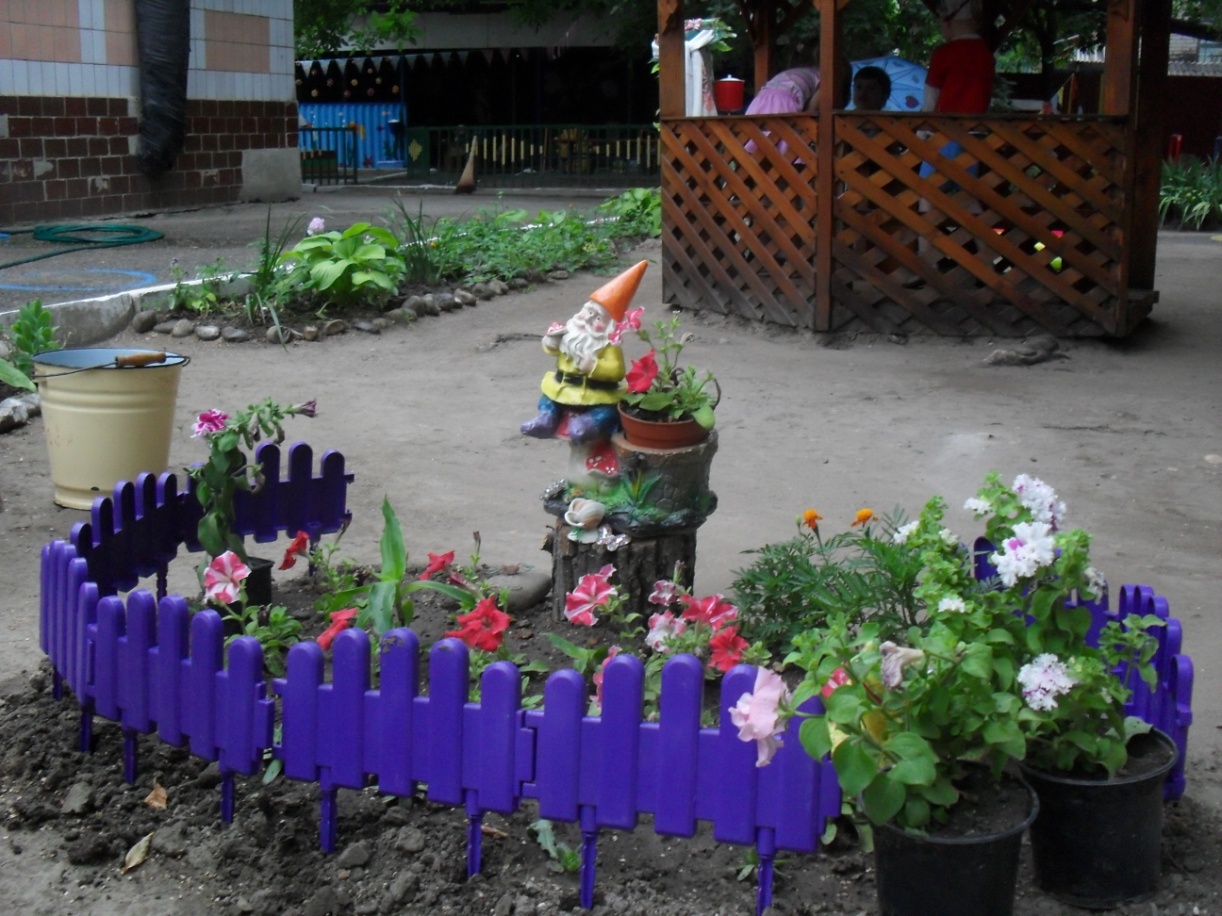 Цветочная  клумба  и аист сделаны  руками детей и родителей.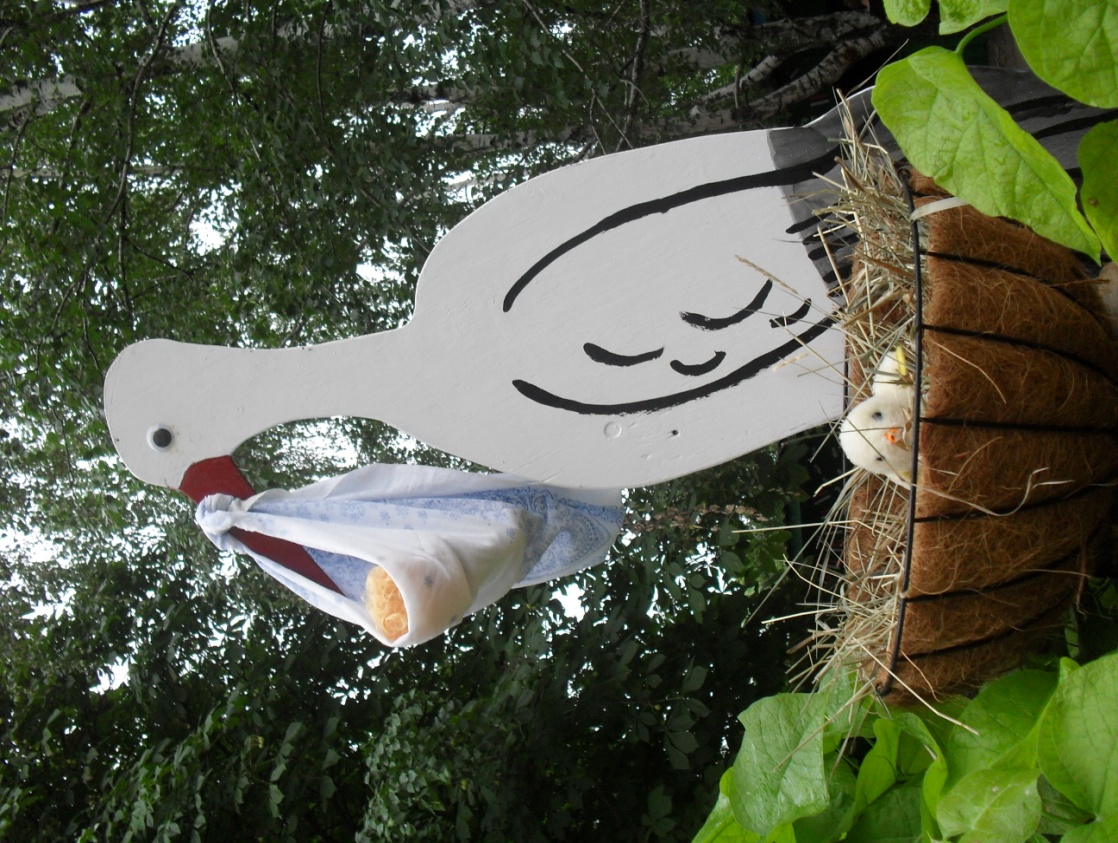 Оформление группы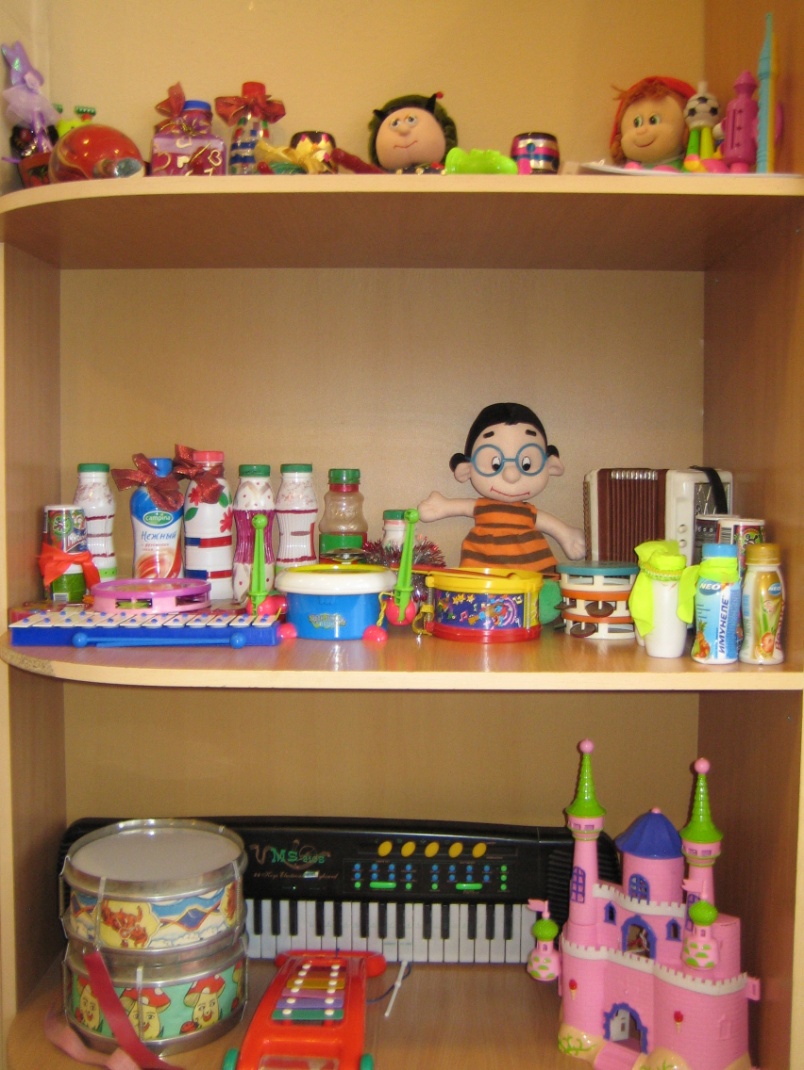 Музыкальный уголок – любимое место для игр малышей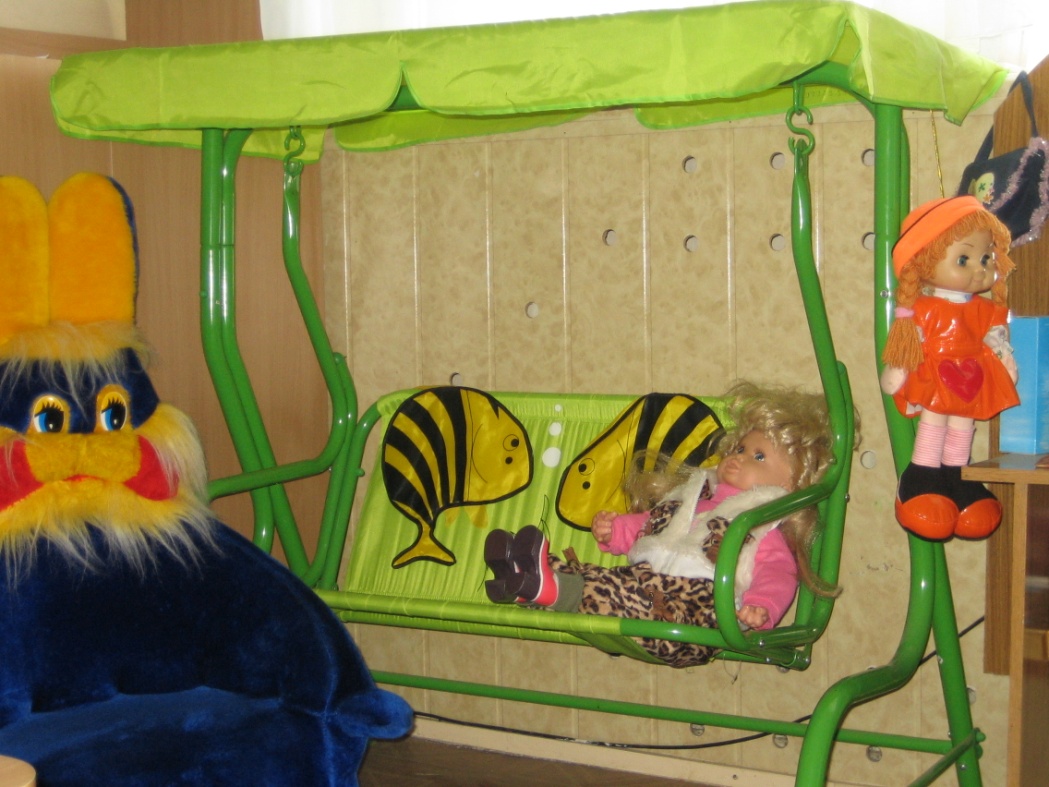 Уголок релаксации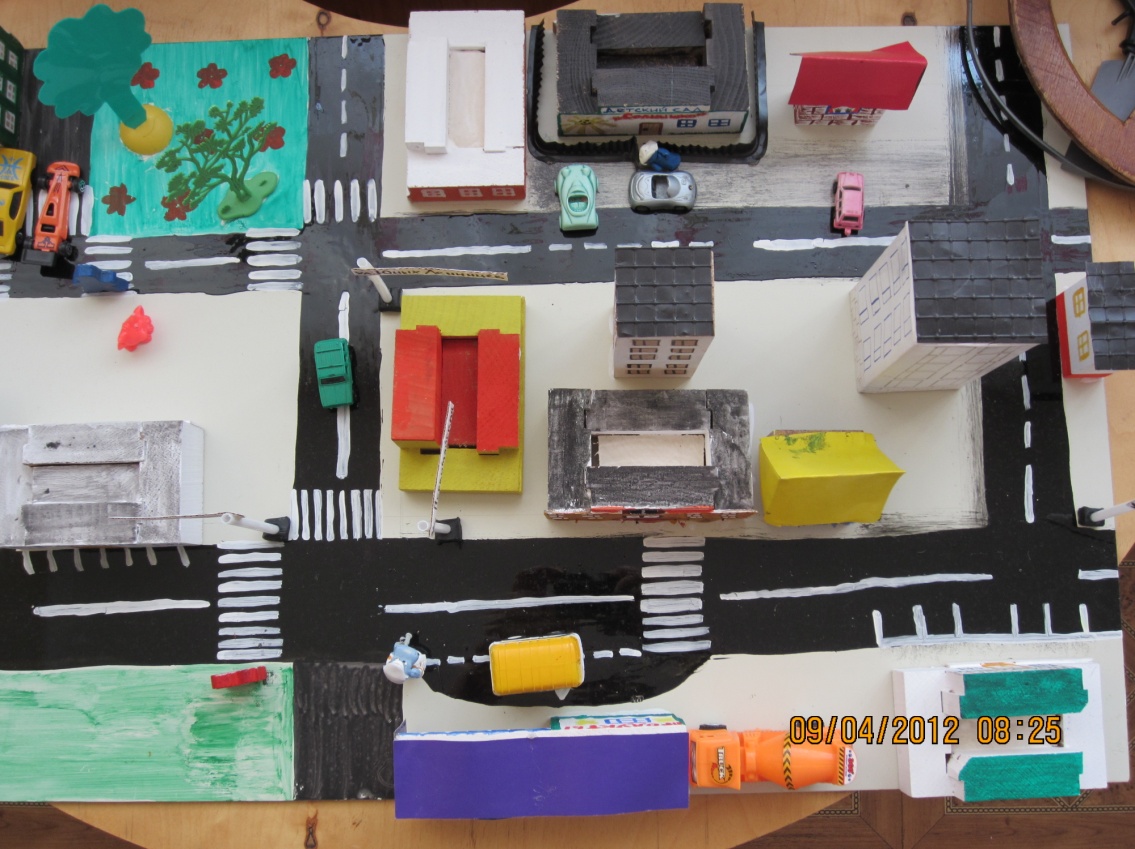 Уголок по ПДД – изучаем правила дорожного движения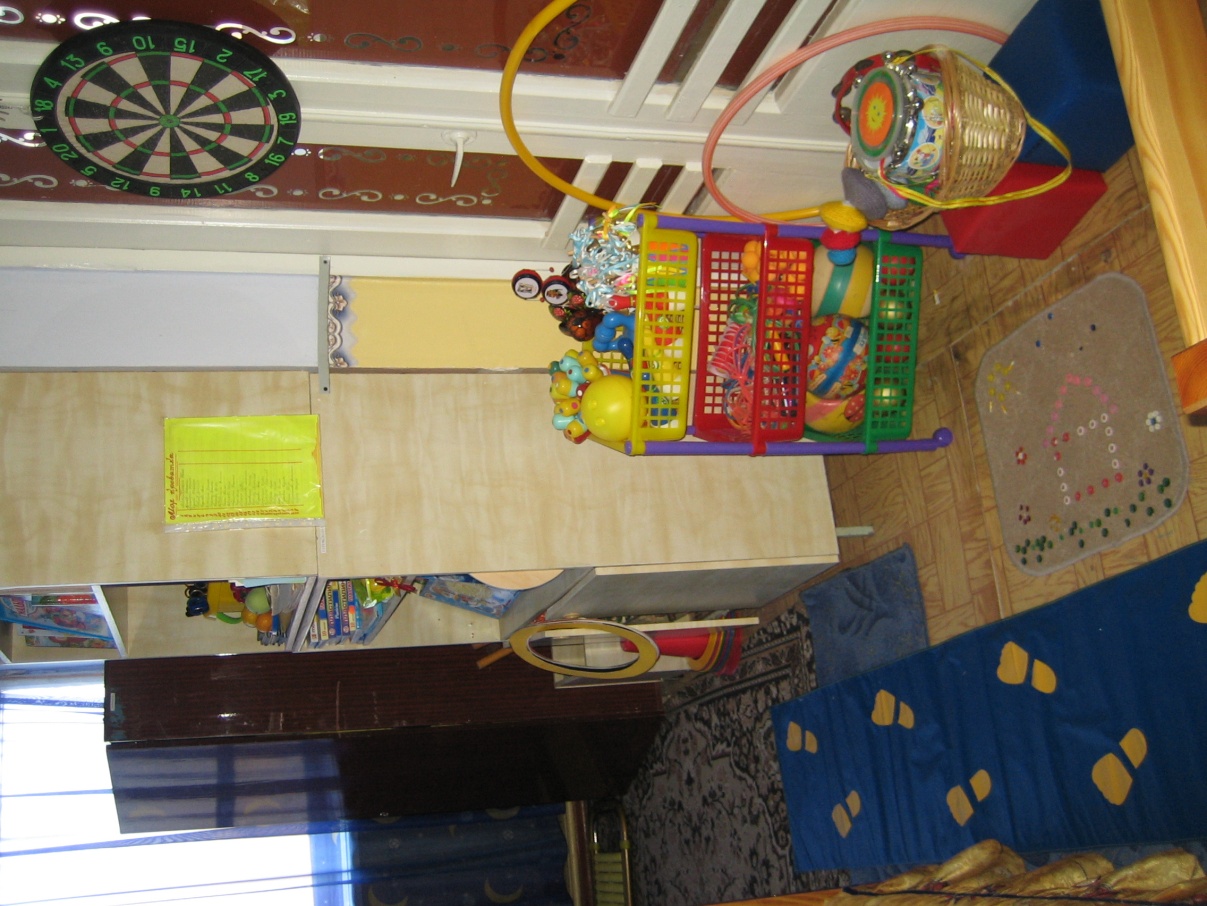 Физкультурный уголок